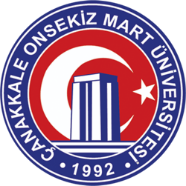 T.C.ÇANAKKALE ONSEKİZ MART ÜNİVERSİTESİBAYRAMİÇ MESLEK YÜKSEKOKULUBEYAN FORMU2020-2021 Eğitim Öğretim Yılı Bahar Dönemi sonundaki “Zorunlu Yaz Stajı” uygulamasını tamamen kendi rızamla işyerinde pandemi kurallarına dikkat ederek yapmak istiyorum. Gereğini arz ederim.Öğrenci Adı Soyadıİmza	Adı SoyadıÖğrenci NumarasıÖğretim YılıT.C. NumarasıTelefon NumarasıÖğrenim Gördüğü ProgramE-posta Adresiİkametgah AdresiSosyal Güvencesi var mı?    Evet(  )        Hayır(  )Bağkur (  )Bağkur (  )Bağkur (  )Sosyal Güvencesi var mı?    Evet(  )        Hayır(  )SSK (  )SSK (  )SSK (  )Sosyal Güvencesi var mı?    Evet(  )        Hayır(  )Emekli Sandığı (  )Emekli Sandığı (  )Emekli Sandığı (  )Staj Başlama TarihiStaj Bitiş Tarihi